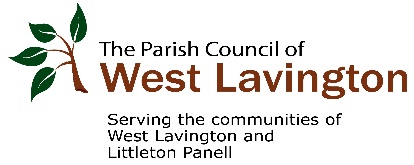 WEST LAVINGTON PARISH COUNCIL   MEETING OF THE PARISH COUNCIL   03 SEPTEMBER 2020 7PMHELD VIRTUALLY (Local Authorities (Coronavirus) Flexibility of Local Authority Meetings (England) Regulation effective 04.04.2020MINUTESMeeting closed at 2045Signed…………………………………………………………………………01.October 2020Present:Councillors: Mrs J Ford (Chairman), Mr D Muns, Mr P Blundell, Mr R Oglesby,   Mr A Morton, Mr R Scott, Mrs L Gough and Mr S Coxhead.Also present Mrs K Elston (Clerk), Councillor Richard Gamble, Emily Muns, Pat Holloway and Andrew Doman.20/21/073Apologies for absence    Mrs H Freeman and Mr A Morton sent in apologies and these were     accepted.    Mr May did not send apologies for this meeting.20/21/074Declaration of interests    There were none.20/21/075Minutes of the last meeting 06.08.20 and matters arising     Minute 20/21/063 need to add that the talking tubes were also      taped off.     Minutes were agreed to be a true and accurate record with the above     amendment.     Matters arising:     Minute 20/21/063 The salt bins have been checked      and replenished where required.     Minute 20/21/067 Financial Regulations have been amended and put     on the website.     Minute 20/21/068 Lavington Lane development – questions raised      were passed back to Gaigers and the responses were circulated to     councillors.     Minute 20/21/068 Planning Decision for Withy House – following on     from comment received by Chair in relation to the cutting down      of trees and hedges.  Although it was the nesting season assurance      has been given by the householder that this was checked prior to any     cutting taking place.     Minute 20/21/070  Bridleway 34 – Mrs Ford has asked for the PCSOs     to patrol in that area on a Sunday.20/21/076Public Participation     Andrew Doman spoke regarding planning application      20/06501/FUL at Home Farm Office – sympathetic to the application.       But Mr Doman feels it will change the character of the village and is     concerned about the additional traffic that will be generated.  Mr      Doman would like this application to go through the Area Planning     Board.     Emily Muns spoke regarding the same application for Home Farm –      she feels it will be good for the community.  It will be somewhere      people in the community will be able to meet.  A coffee shop will be     a bonus and a boost to the community.     Pat Holloway spoke about these revised plans following planning     Permission already granted for a farm shop. The Farm Shop will      focus on organic native breeds, support local organic producers, which will not be in competition with the local convenience store.  It will also bring some local employment opportunities.20/21/077PlanningApplications to consider   20/06501/FUL Home Farm Office, High Street, West Lavington,    Devizes SN10 4JB  - Erection of organic farm shop, café and    replacement farm office, associated parking, formation of surface   water drainage pool.  Councillors discussed the application and were   supportive of the application with the following comments to be sent to   Wiltshire Council:   Planners to give full consideration to the narrow road which will be an   entrance and exit out to the A360 for cars, deliveries and pedestrians.    Traffic Team and Highways to consider the impact of this.   Size of the café – states 60 covers – is this one day or one sitting.   20/07074/ADV Home Farm Office, High Street, West Lavington,    Devizes  SN10 4JB – Advertisement gallows sign.  Councillors had    no objections.   20/07046/TCA 14 High Street, West Lavington, Devizes SN10 4HQ                T1 Lawson Cyprss – Fell.  Councillors had no objections but would                make a recommendation that there is replanting elsewhere.   20/06852/TCA Woodend, 51 High Street, West Lavington, Devizes   SN10 4JB – T1 – Holly Tree – Fell. Councillors had no objections but    would recommend replanting elsewhere.Planning Decisions    20/01598/TCA  65 High Street, West Lavington, Devizes SN10     4JB – Cherry tree – 2m – 2.5 crown reduction and crown raising from     adjacent structures.   No Objections.     20/06164/TCA  Parsonage House, 11 All Saints Road, West      Lavington, Devizes  SN10 4LT – 1 & 2 Poplar Trees – fell and 3 –      Birch Tree fell.  No objection.     20/03658/TCA 96 High Street, Littleton Panell, Devizes  SN10      4EU – Remove a diseased Elm tree in rear hedge to property.  No     Objection.Planning Monitoring     NHP Document – the additional hard copies are still at the printers as     COVID-19 has caused some delays.     Malmesbury NHP – the letter from Malmesbury was re-circulated to     councillors after the last meeting.  A response was drafted and has     been sent to Malmesbury Town Council, with a copy to Richard     Gamble and the local MP.  There have been 36 parish and town      councils to date that have supported Malmesbury Town Council.Lavington Lane Development     Consultation has taken place. Gaigers have advised that they are     planning to submit outline planning permission by late September/     early October.20/21/078Chairman’s Announcements     Great British Spring Clean – this was due to take place in the spring     and was cancelled due to COVID-19.  The community event will     not happen in West Lavington during the revised national dates of     11-27 September.  But there will be an article in News and Views      which will encourage all household owners to spring-clean their own     area.     Area Board – this will take place on 14.09.20 virtually.20/21/079Corona Virus update     The calls and requests to the support phone has slowed down but      councillors agreed to keep it in operation as potentially there could be     another wave and it would be best to be prepared to support if     required.  The phone will be passed onto Mrs Ford for a few weeks.20/21/080Wiltshire Councillor’s Report – Councillor Richard Gamble     Blackdog Crossroads – this has now become higher up the priority      list..  There are proposals currently being reviewed and if there are     any comments please can they be passed to Richard Gamble.    Railway Station near Lydeway – the project to reopen is still ongoing.    Footpaths and motorbikes – there are many incidents across the    county are motorbikes being used on footpaths but it is difficult for the    police to catch people.  If anyone has any evidence please pass     onto the police.    Area Board 14.09.20 – the guests will include the new Headteacher     at Lavington School, Headteacher at Dauntsey’s School, Danny     Kruger, the local MP to talk about engaging communities in decision    Making and Chris Welham, CEO of Wadsworth Brewery.    Area Board grants – there have been less requests than in previous    years and therefore funds available for applications.20/21/081Finance    CCTV Camera – awaiting quotes from SMART.  Clerk to chase again.    Grass cutting tender –  a quote has been supplied by the current    contractor for 12 cuts per annum at a cost of £1620 (gross) and     £1944 (net).  This price will be held for three years.  The cost for the    last three years (2018 – 2020) for 12 cuts per annum was £1728    gross and £1440 net.  Councillors were in agreement to accept the    quote.  Clerk to advise contractor.Disbursements:            Cheque Number                    Payee                                                           £SO                                          Chris Hardwick (website)                              28.00SO                                          Charlton Baker                                              12.50SO                                          Clerk Office payment                                    25.90DD                                          Hills Waste Solution (June)                           59.33                                      1763                                        Auditing Solutions                                       192.00                                                    1764                                        H Sainsbury                                                  60.00 1765                                        Peter Blundell                                               41.361766                                        JKH Masonary Clearning Ltd                      810.001767                                        Kaye Elston (clerk salary)                           291.40KEKE20/21/082Receipt of Working Groups and project reports      Footpaths Report –  report circulated prior to the meeting.      Remembrance Avenue – vegetation has been cut back.  The       Fencing, posts and gates are currently being put in place and should      be completed by the beginning of next week.      Mr Blundell presented comparison quotes for the plaque and       engraving.  Councillors were in agreement to commission Daniel       Bodman, whose quote was in the sum of £900.      Proposed: Mrs J Ford      Seconded: Mr S Coxhead      All councillors present in agreement      Agreed to write to Young Johnson and thank him for his input.      Boulder will be transported and moved into position by members of      the community.      Need to decide on the position of the seat.      Mr Blundell will speak to Lyn Dyson about the signage and       Information for the site.      Photos to be circulated by Mr Blundell.      Playgrounds Group – the recent Wicksteed Inspection Report has      just been released.  Mr Blundell advised that the pieces of       equipment has been graded at low or very low risk.  It has       recommended a survey of the trees in the area, which has recently      been completed.  There is a recommendation that the concrete       edging on the BMX track is looked at.  Clerk to contact the       contractor to ascertain if they have a responsibility to fix this.  Report      to be sent onto Mr Coxhead as Chair of Risk Committee.  The       report will be reviewed by the Playground Working Group when       they meet in November      Website – this is now up and running.  Some councillors had some       issues with their emails in the changeover, but these have now       been resolved.  The email service is remaining with the previous      contract.      Carpark – currently awaiting three quotes so that they can be      reviewed by the parish council.  Caroline Holloway who owns the       land has given permission for the work to the explored and advised      that it will be beneficial.  There is not a quick solution to the carpark      and councillors are concerned about the potholes.  Councillors       will explore the potential to just fill in the potholes as a holding       position to reduce risk.  Clerk to contact Gaigers.KEKEPBPBKEKE20/21/083Risk Committee Feedback          Risk Register revision has almost been completed by Mr Coxhead      and Mr Morton.      Risk Committee to be held prior to the next parish council meeting.20/21/084Date of next parish council meeting (to be held virtually)   01 October 2020 at 1900    Risk Committee meeting 01 October 2020 at 1830